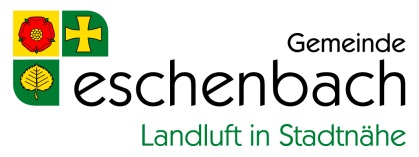 WASSERVERSORGUNGVerfügung/GenehmigungDiese Bewilligung bezieht sich nur auf die Hausinstallation (ab Wasserzähler). Für den Anschluss an das Netz der Wasserversorgung (WV) ist ein separates Gesuch (Formular 1) bzw. Bewilligungsverfahren erforderlich.Bedingungen und AuflagenVor Beginn der Bauarbeiten muss in jedem Fall mit dem Brunnenmeister, Rolf Krieg (Telefon 
055 282 38 09), Kontakt aufgenommen werden (öffnen und schliessen des Schiebers usw.). Bei Wasserabstellungen infolge Eingriff in das öffentliche Wasserversorgungsnetz muss der Installateur alle betroffenen Grundeigentümer mindestens 3 Tage im Voraus mittels Flugblatt schriftlich informieren; die Wasserversorgung ist mit gleichzeitiger Kopie zu orientieren.Die Bestimmungen des WV-Reglements (Art. 28 ff. sind zu beachten).Die Ausführung hat nach den aktuellen SVGW-Richtlinien zu erfolgen.Als verbindlich gelten die Schemapläne mit allfälligen Bemerkungen/Ergänzungen des Brunnenmeisters bzw. der WV Eschenbach. Änderungen sind rechtzeitig vor der Ausführung der WV zu melden und bedürfen deren Genehmigung.Folgende Plangrundlagen, techn. Beschriebe usw. gelten als verbindlichGebühr:  Fr._______________  (Rechnung/ES liegt bei)Datum:   ____________________RechtsmittelGegen diese Verfügung kann innert 14 Tagen seit der Zustellung beim Gemeinderat Eschenbach, 
Rickenstrasse 12, 8733 Eschenbach, Rekurs eingereicht werden.Bewilligung/Rechnung geht anGesuchsteller, unter Beilage Schemaplan/-pläne
 mit Genehmigungsvermerk BrunnenmeisterKopie geht anBauherrschaftWasserversorgungBrunnenmeisterBauamtIngenieurbüro Brunner + Partner AG, Custorweg 5, EschenbachFinanzverwaltung		WV Eschenbach/05.2016Gesuch/Bewilligung sanitäre Installation (Art. 36 WV-Reglement)Gesuch/Bewilligung sanitäre Installation (Art. 36 WV-Reglement)Gesuch/Bewilligung sanitäre Installation (Art. 36 WV-Reglement)Gesuch/Bewilligung sanitäre Installation (Art. 36 WV-Reglement)Gesuch/Bewilligung sanitäre Installation (Art. 36 WV-Reglement)Gesuch/Bewilligung sanitäre Installation (Art. 36 WV-Reglement)Gesuch/Bewilligung sanitäre Installation (Art. 36 WV-Reglement)Gesuch/Bewilligung sanitäre Installation (Art. 36 WV-Reglement)Gesuch/Bewilligung sanitäre Installation (Art. 36 WV-Reglement)Das Gesuch ist mindestens 1 Monat vor Ausführung der Wasserversorgung Eschenbach, 8733 Eschenbach, einzureichenDas Gesuch ist mindestens 1 Monat vor Ausführung der Wasserversorgung Eschenbach, 8733 Eschenbach, einzureichenDas Gesuch ist mindestens 1 Monat vor Ausführung der Wasserversorgung Eschenbach, 8733 Eschenbach, einzureichenDas Gesuch ist mindestens 1 Monat vor Ausführung der Wasserversorgung Eschenbach, 8733 Eschenbach, einzureichenDas Gesuch ist mindestens 1 Monat vor Ausführung der Wasserversorgung Eschenbach, 8733 Eschenbach, einzureichenDas Gesuch ist mindestens 1 Monat vor Ausführung der Wasserversorgung Eschenbach, 8733 Eschenbach, einzureichenDas Gesuch ist mindestens 1 Monat vor Ausführung der Wasserversorgung Eschenbach, 8733 Eschenbach, einzureichenDas Gesuch ist mindestens 1 Monat vor Ausführung der Wasserversorgung Eschenbach, 8733 Eschenbach, einzureichenDas Gesuch ist mindestens 1 Monat vor Ausführung der Wasserversorgung Eschenbach, 8733 Eschenbach, einzureichenGesuchsteller/In-
stallateur	AdresseGesuchsteller/In-
stallateur	AdresseName/Vorname, BerufName/Vorname, BerufName/Vorname, BerufAdresseAdresseAdresseTelefon, Fax, EmailTelefon, Fax, EmailTelefon, Fax, EmailVerantwortliche/rVerantwortliche/rName/Vorname, BerufName/Vorname, BerufName/Vorname, BerufAdresseAdresseAdresseTelefon, Fax, EmailTelefon, Fax, EmailTelefon, Fax, EmailBauherrschaft	Bauherrschaft	Name/VornameName/VornameName/VornameAdresseAdresseAdresseTelefon, Fax, EmailTelefon, Fax, EmailTelefon, Fax, EmailObjekt (EFH, MFH usw.)Objekt (EFH, MFH usw.)Objekt (EFH, MFH usw.)Objekt (EFH, MFH usw.)Objekt (EFH, MFH usw.)Gebäudevers. Nr.Gebäudevers. Nr.Gebäudevers. Nr.Parz. Nr. Standort (Strasse/Ort) Standort (Strasse/Ort) Standort (Strasse/Ort) Standort (Strasse/Ort) Standort (Strasse/Ort) Hausanschluss-Leitung bis WasserzählerJa gem. sep. Gesuch (Formular 1)   NeinHausanschluss-Leitung bis WasserzählerJa gem. sep. Gesuch (Formular 1)   NeinHausanschluss-Leitung bis WasserzählerJa gem. sep. Gesuch (Formular 1)   NeinHausanschluss-Leitung bis WasserzählerJa gem. sep. Gesuch (Formular 1)   NeinHausanschluss-Leitung bis WasserzählerJa gem. sep. Gesuch (Formular 1)   NeinBemerkungenBemerkungenBemerkungenHausinstallation (ab Wasserzähler)Ja	NeinHausinstallation (ab Wasserzähler)Ja	NeinHausinstallation (ab Wasserzähler)Ja	NeinHausinstallation (ab Wasserzähler)Ja	NeinHausinstallation (ab Wasserzähler)Ja	NeinNeubau	UmbauNeubau	UmbauNeubau	UmbauBW-Wertbisher:bisher:bisher:neu:Standort WasserzählerStandort WasserzählerBesonderesBesonderesBesonderesBesonderesBesonderesSchwimmbad	Regen-/Eigenwasser-
	     nutzungSchwimmbad	Regen-/Eigenwasser-
	     nutzungSchwimmbad	Regen-/Eigenwasser-
	     nutzungAusführungAusführungAusführungAusführungAusführungvom 	bis vom 	bis vom 	bis Ort und Datum:, Ort und Datum:, Ort und Datum:, Ort und Datum:, Ort und Datum:, Stempel/UnterschriftStempel/UnterschriftStempel/UnterschriftBeilagenSchemaplan (in zweifacher Ausführung) vom 	Bewilligung s. RückseiteBeilagenSchemaplan (in zweifacher Ausführung) vom 	Bewilligung s. RückseiteBeilagenSchemaplan (in zweifacher Ausführung) vom 	Bewilligung s. RückseiteBeilagenSchemaplan (in zweifacher Ausführung) vom 	Bewilligung s. RückseiteBeilagenSchemaplan (in zweifacher Ausführung) vom 	Bewilligung s. RückseiteBeilagenSchemaplan (in zweifacher Ausführung) vom 	Bewilligung s. RückseiteBeilagenSchemaplan (in zweifacher Ausführung) vom 	Bewilligung s. RückseiteBeilagenSchemaplan (in zweifacher Ausführung) vom 	Bewilligung s. Rückseite